Drug Accountability Upload 3.0Deployment, Installation, Back-Out, and Rollback Guide (DIBR)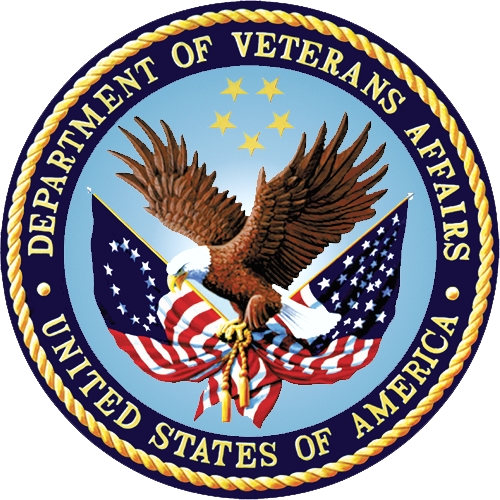 May 2024Department of Veterans Affairs (VA)Office of Information and Technology (OIT)Revision HistoryArtifact RationaleThis document describes the Deployment, Installation, Back-out, and Rollback Guide for new products going into the VA Enterprise. The plan includes information about system support, issue tracking, escalation processes, and roles and responsibilities involved in all those activities. Its purpose is to provide clients, stakeholders, and support personnel with a smooth transition to the new product or software, and should be structured appropriately, to reflect particulars of these procedures at a single or at multiple locations.Per the Veteran-focused Integrated Process (VIP) Guide, the Deployment, Installation, Back-out, and Rollback Guide is required to be completed prior to Critical Decision Point #2 (CD #2), with the expectation that it will be updated throughout the lifecycle of the project for each build, as needed. Table of Contents1	Introduction	11.1	Purpose	11.2	Dependencies	11.3	Constraints	12	Roles and Responsibilities	23	Deployment	33.1	Timeline	33.2	Site Readiness Assessment	33.2.1	Deployment Topology (Targeted Architecture)	33.2.2	Site Information (Locations, Deployment Recipients)	33.2.3	Site Preparation	33.3	Resources	43.3.1	Facility Specifics	43.3.2	Hardware	43.3.3	Software	43.3.4	Communications	43.3.4.1	Deployment/Installation/Back-Out Checklist	54	Installation	64.1	Pre-installation and System Requirements	64.2	Platform Installation and Preparation	64.3	Download and Extract Files	64.4	Database Creation	64.5	Installation Scripts	74.6	Cron Scripts	74.7	Access Requirements and Skills Needed for the Installation	74.8	Installation Procedure	74.9	Installation Verification Procedure	74.10	System Configuration	74.11	Database Tuning	85	Back-Out Procedure	85.1	Back-Out Strategy	85.2	Back-Out Considerations	85.2.1	Load Testing	85.2.2	User Acceptance Testing	85.3	Back-Out Criteria	85.4	Back-Out Risks	85.5	Authority for Back-Out	85.6	Back-Out Procedure	95.7	Back-out Verification Procedure	96	Rollback Procedure	96.1	Rollback Considerations	96.2	Rollback Criteria	96.3	Rollback Risks	96.4	Authority for Rollback	96.5	Rollback Procedure	96.6	Rollback Verification Procedure	9List of TablesTable 1: Deployment, Installation, Back-out, and Rollback Roles and Responsibilities	2Table 2: Site Preparation	3Table 3: Facility-Specific Features	4Table 4: Hardware Specifications	4Table 5: Software Specifications	4Table 6: Deployment/Installation/Back-Out Checklist	5Table 7: Associated Patch Files	6IntroductionThis document describes how to deploy and install the Drug Accountability Upload (DAU) PSA_MCKESSON_UPLOAD.exe Version 3.0.85.1, Veterans Information Systems Technology and Architecture (VistA) informational patch PSA*3.0*85, as well as how to back-out the product and rollback to a previous state.PurposeThe purpose of this guide is to provide a single, common document that describes how, when, where, and to whom the DAU application will be deployed and installed, as well as how it is to be backed out and rolled back, if necessary. The guide also identifies resources, and communication methods. Specific instructions for installation, back-out, and rollback are included in this document.DependenciesDrug Accountability Upload (DAU) is dependent on a VistA instance to upload data to. ConstraintsThis patch is intended for a fully patched VistA system.Roles and ResponsibilitiesTable 1 identifies the technical and support personnel who are involved in the deployment of PSA*3.0*85. The VIP Triad (commonly referred to as the three in a box) will meet and approve deployment and installation.Table : Deployment, Installation, Back-out, and Rollback Roles and ResponsibilitiesDeploymentThe deployment is planned as a standard national release in support of the Drug Accountability program.TimelineThis is considered a mandatory release and installation at the site will be required within the constraints of the compliance period for the release.Site Readiness AssessmentThis section discusses the locations that will receive the deployment of the PSA_MCKESSON_UPLOAD.exe (which is included in VistA informational patch PSA*3.0*85).Deployment Topology (Targeted Architecture)The PSA_MCKESSON_UPLOAD.exe graphical user interface (GUI) Version 3.0.85.1 included with PSA*3.0*85 is to be nationally released to all Veterans Affairs medical centers (VAMCs) and will be deployed to each requesting client as an executable.Site Information (Locations, Deployment Recipients)The IOC sites are:Coatesville VAMC (Coatesville, PA)Tampa VAMC (Tampa, FL)Upon national release, all VAMCs will receive PSA*3.0*85 VistA Informational Patch, which will contain specific information for the location and retrieval of the executable.Site PreparationThere is no special preparation required for PSA*3.0*85. A fully patched VistA system is the only requirement.The following table describes preparation required by the site prior to deployment.Table : Site PreparationResourcesFacility SpecificsThe following table lists facility-specific features required for deployment.Table : Facility-Specific FeaturesHardwareThe following table describes hardware specifications required at each site prior to deployment.Table : Hardware SpecificationsPlease see the Roles and Responsibilities table in Section 2 above for details about who is responsible for preparing the site to meet these hardware specifications.SoftwareThe following table describes software specifications required at each site prior to deployment.Table : Software SpecificationsPlease see the Roles and Responsibilities table in Section 2 above for details about who is responsible for preparing the site to meet these software specifications.CommunicationsThe sites that are participating in initial operating capability (IOC) testing will use the Patch Tracking message in Outlook to communicate with the developers and product support personnel.Deployment/Installation/Back-Out ChecklistTable 6 provides a checklist to be used to capture the coordination effort and document the day/time/individual when each activity is completed. The deployment and installation will be performed by on-site support personnel once PSA*3.0*85 is nationally released.Table : Deployment/Installation/Back-Out ChecklistInstallationPre-installation and System RequirementsDownload and extract the executable to an accessible folder. Create a shortcut of the executable, and place it on the user’s desktop.A fully patched VistA Drug Accountability Package is required.Platform Installation and PreparationNot applicable for PSA*3.0*85.Download and Extract FilesThe PSA*3.0*85 patch description will be transmitted as a MailMan message from the National Patch Module (NPM) and this message can be pulled from there. The Zip file contains the executable and can be found, along with the end-user documentation, on the SOFTWARE directory.https://download.vista.med.va.gov/index.html/SOFTWARE/Redacted versions of the PSA*3.0*85 end-user documentation will be available on the VistA Document Library (VDL).https://www.va.gov/vdl/application.asp?appid=87Table : Associated Patch FilesDatabase CreationNot applicable to DAU.Installation ScriptsNot applicable to DAU.Cron ScriptsNot applicable to DAU.Access Requirements and Skills Needed for the InstallationStaff will need access to FORUM’s NPM to view the patch description. Staff will also need access and the ability to download the zip file from the SOFTWARE directory. The executable is to be installed by each site’s or region’s designated VA OIT IT Operations Service, Enterprise Service Lines, or VistA Applications Division.Installation ProcedureDAU is a standalone application.To install the application:Note: For backup purposes, users can retrieve a backup copy of the previous PSA_MCKESSON_UPLOAD.exe Version 3.0.83.1 from the PSA_MCKESSON_UPLOAD_P83.ZIP file located on the SOFTWARE directory.Extract the PSA_MCKESSON_UPLOAD_P85.ZIP file. Refer to Section 4.3 for the Zip file location.Create a shortcut of the PSA_MCKESSON_UPLOAD.exe Version 3.0.85.1. Set specific server and port information to the target properties. For example:C:\%folder location%\PSA_MCKESSON_UPLOAD.exe s=xxx-sup.vha.med.va.gov p=190xxxPlace a copy of the shortcut on the user’s desktop.Installation Verification ProcedureExecute the application. Click on “Help” then “About” and verify the version is 3.0.85.1.  Confirm an invoice can be uploaded.  An invoice may automatically present or the  user may need to select an invoice to begin the upload process.  Users may be prompted to confirm their Personal Identification Verification (PIV) card by entering their Personal Identification Number (PIN).  Upon login, the application should return a successful upload message to the user. Login to VistA and verify the invoice has been uploaded.System ConfigurationNot applicable to DAU.Database TuningNot applicable to DAU.Back-Out ProcedureBack-out pertains to returning to the last known good operational state of the software and appropriate settings. Retrieve the backup copy of the PSA_MCKESSON_UPLOAD.exe Version 3.0.83.1 as instructed in Section 4.8 and restore the version to the C:\ drive.Back-Out StrategyA decision to back out could be made during Site Mirror Testing, during Site Production Testing, or after National Release to the field (VAMCs). The best strategy decision is dependent on the stage of testing during which the decision is made.Back-Out ConsiderationsChanges implemented with PSA_MCKESSON_UPLOAD.exe Version 3.0.85.1 distributed in VistA Informational Patch PSA*3.0*85 will be reverted by restoring the executable to the previous version, 3.0.83.1.Load TestingNot applicable to DAU.User Acceptance TestingUser Acceptance Testing for DAU is performed during the development of the DAU application. Testing will be conducted with a test user.Back-Out CriteriaBack-out will be considered if there is a catastrophic failure that causes loss of function for the DAU.Back-Out RisksThere are no back-out risks.Authority for Back-OutThe Facility CIO has the final authority to proceed with the back-out and accepts the associated risks.Back-Out ProcedureDAU is a standalone executable and does not require any special modification for removal. To remove DAU, delete the Version 3.0.85.1 executable off of the user’s desktop.  Restore the PSA_MCKESSON_UPLOAD.exe Version 3.0.83.1 in the C:/.  Create a new shortcut, set specific server and port information to the target properties,  and copy to the user’s desktop.  Execute the application and verify that the Version is 3.0.83.1.Back-out Verification ProcedureEnsure the executable or shortcut on the user’s desktop for Version 3.0.85.1 is removed and PSA_MCKESSON_UPLOAD.exe Version 3.0.83.1 has been restored.Rollback ProcedureNot applicable for PSA*3.0*85.Rollback ConsiderationsNot applicable for PSA*3.0*85.Rollback CriteriaNot applicable for PSA*3.0*85.Rollback RisksNot applicable for PSA*3.0*85.Authority for RollbackNot applicable for PSA*3.0*85.Rollback ProcedureNot applicable for PSA*3.0*85.Rollback Verification ProcedureNot applicable for PSA*3.0*85.DateVersionDescriptionAuthor5/20241.0PSA*3.0*85:Upgrade GUI Application to Delphi 11.3BAHTeamPhase / RoleTasksProject Phase (See Schedule)Veterans Affairs (VA) Office of Information and Technology (OIT), VA OIT Health Product Support, and developersDeploymentPlan and schedule deploymentPlanningSite personnel in conjunction with local or regional Information Technology (IT) supportDeploymentDetermine and document the roles and responsibilities of those involved in the deploymentPlanningField Testing (Initial Operating Capability (IOC), Health Product Support Testing and VIP TriadDeploymentTest for operational readinessTestingHealth Product Support and Field OperationsDeploymentExecute deploymentDeploymentSite personnel in conjunction with local or regional OIT supportInstallationPlan and schedule installationDeploymentFacility Chief Information Officer (CIO) and OIT support, which may be local or regionalBack-outConfirm availability of back-out instructions and back-out strategy (what are the criteria that trigger a back-out)DeploymentVA OIT, VA OIT Product Support, and Government Chief Information Office (GCIO) Development TeamPost DeploymentHardware, Software and System SupportWarrantySite/OtherProblem/Change NeededFeatures to Adapt/Modify to New ProductActions/StepsOwnerN/ASiteSpace/RoomFeatures NeededOtherN/ARequired HardwareModelVersionConfigurationManufacturerOtherExisting VistA systemsRequired SoftwareMakeVersionConfigurationManufacturerOtherFully patched Drug Accountability Package within VistA3.0ActivityDayTimeIndividual who completed taskDeployInstallBack-OutFileDescriptionPSA_MCKESSON_UPLOAD_P85.ZIPContains the executablePSA_MCKESSON_UPLOAD.exePSA*3.0*85 GUI Version 3.0.85.1PSA_3_P85_DIBR.DOCXMicrosoft Word version of the Deployment, installation, back-out, roll back guidePSA_3_P85_DIBR.PDFPortable document format (PDF) version of the Deployment, installation, back-out, roll back guidePSA_3_P85_UM.DOCXMicrosoft Word version of the User ManualPSA_3_P85_UM.PDFPDF version of the User Manual